Cap. 1B – el 19 de noviembreCaliente la mente: Complete the following phrases about two classmates. ___________________________ es una chica _______________________ y _________________________. ___________________________ es un chico _______________________ y __________________________. Práctica #1 - Escuchar: Listen how Nacho describes his ex-girlfriend. How many things do they have in common? Put an X on pictures that show ways in which they are very different and put a circle around the pictures that show ways they are similar. 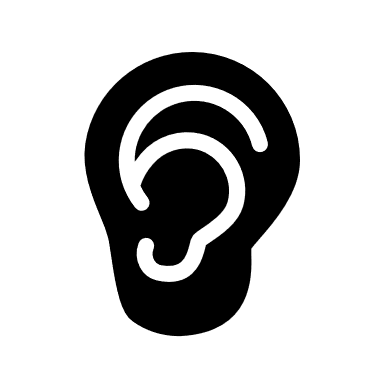 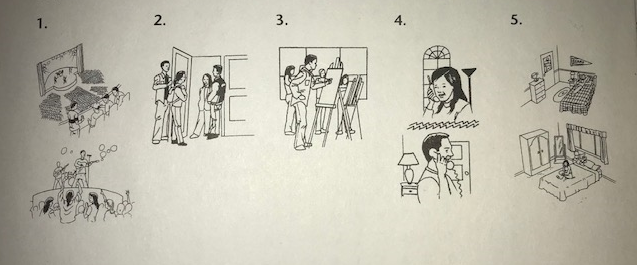 Práctica #2 – Escribir: Rewrite the scrambled words to create a sentence. Follow the pattern from before: subject + verb + [article + noun] + adjective.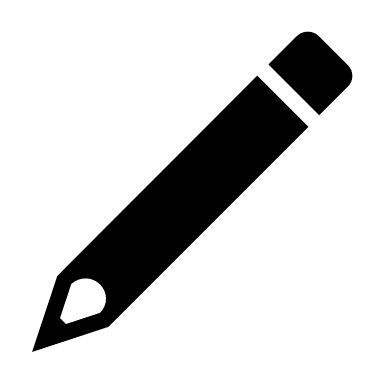 atrevida es una chica Marina		_______________________________________________es un Tito perezoso chico		_______________________________________________deportista chica una es Paquita		_______________________________________________Marcos chico un es reservado no	_______________________________________________chico no Rafael es estudioso un		_______________________________________________no una Teresa chica es inteligente	_______________________________________________Práctica #3: Hablar: Get to know your partner better by asking the following questions. You don’t need to write anything down, but you DO need to react to your partner’s answers (see below.) Alternate who asks the odds and who asks the evens.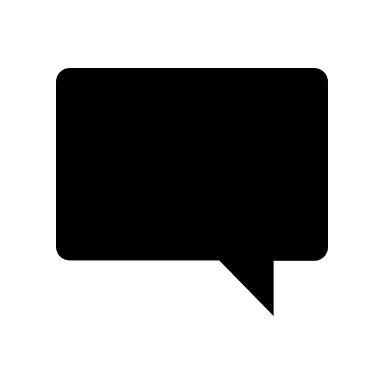 ¿Eres más artístico/a o deportista?¿Eres más desordenado/a o ordenado/a?¿Eres más serio/a o gracioso/a?¿Eres más reservado/a o atrevido/a?¿Eres más perezoso/a o trabajador/a?¿Eres más inteligente o talentoso/a?¿Eres más paciente o impaciente?¿Eres más reservado/a o sociable?Tarea: Choose sentence parts from each of the word banks below, then put them in the correct order to form complete sentences. The only box you can repeat terms in is the Verbs box._____________________________________________________________________________________________________________________________________________________________________________________________________________________________________________________________________________________________________________________________________________________________________________________________________________________________________________________________________________________________________________________________________________________________________________________________________________________________________________________________________________________________________________________________________________________________________________________________________________________________________________________________________________________________________________________________________________Subjects:Alec                                              YoSra. Mack                                     RolandoSr. Jansen                                     TúVerbs:es                                 soy                           eresArticles + Nouns:un estudiante                               una estudianteun chico                                        un profesoruna chica                                     una profesoraAdjectives:reservado/a                                  deportistainteligente                                     estudioso/aperezoso/a                                    bueno/a 